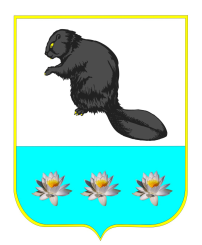 Администрация сельского поселения Бобровкамуниципального района Кинельский Самарской областиПОСТАНОВЛЕНИЕот 22 мая 2023 года № 114 с. Бобровка«О введении запрета на розничную продажу алкогольной продукции, в том числе пива и напитков, изготовляемых на его основе, и при оказании услуг общественного питания в торговых точках, расположенных на территории сельского поселения Бобровка муниципального района Кинельский Самарской области, в связи с проведением торжественных мероприятий «Последний звонок»          В соответствии с пунктом 9 статьи 16 Федерального закона от 22.11.1995 года № 171-ФЗ «О государственном регулировании производства и оборота этилового спирта, алкогольной и спиртосодержащей продукции и об ограничении потребления (распития) алкогольной продукции», пунктом 2 части 2 статьи 4 Закона Самарской области от 31.01.2011 года № 3-ГД                      «О мерах по ограничению потребления (распития) алкогольной продукции на территории Самарской области» и постановлением Правительства Самарской области от 22.07.2014 года № 417 «Об утверждении Порядка введения дополнительных ограничений времени, условий и мест розничной продажи алкогольной продукции, в том числе полного запрета на розничную продажу алкогольной продукции на территории Самарской области», Администрация сельского поселения Бобровка муниципального района Кинельский Самарской области, ПОСТАНОВЛЯЕТ:Установить 23 мая 2023 года с 8-00 часов до 23-00 часов полный запрет на розничную продажу алкогольной продукции, в том числе пива и напитков, изготовляемых на его основе, и при оказании услуг общественного питания в торговых точках, расположенных на территории сельского поселения Бобровка муниципального района  Кинельский Самарской области, в связи с проведением торжественных мероприятий «Последний звонок».2. Опубликовать настоящее Постановление на сайте муниципального района Кинельский www.kinel.ru и в газете «Бобровские вести». 	3. Контроль за исполнением настоящего постановления оставляю за собой.Глава сельского поселения Бобровка                               А. Ю. Мамонов Исполнитель: Генералова Г. М.телефон: 8(846)63-3-25-53.